2018年毕业研究生图像采集具体时间安排及公司地址要求：携带本人身份证，在学院规定时间内照相。各个学院按照博士生在前、硕士生在后安排好本学院的图像采集。东校区时间安排：2017年9月21日（周四）上午：8：00--8：50    食品科学与营养工程学院  8：50--10：00   经济与管理学院  10：00--11：10  水利与土木工程学院、工学院  11：10--11：50  信息与电气工程学院、理学院、马克思主义学院  人发学院 11：50-12：00　 未在学院规定时间完成照相的毕业生  西校区时间安排：2017年9月22日（周五）上午 ：8：10--8：50    农学院   8：50-- 9：30    植保学院   9：30--10：00   园艺学院   10：00--12：00  资环学院  西校区时间安排：2017年9月22日（周五）下午：1：30--2：20　动科学院  2：20--3：00　动医学院  3：00--3：30  生物学院  3：30--4：10　理学院、人发学院、图书馆  4：10--4：30　所有提前毕业、延期毕业生、未在学院规定时间完成图像采集的毕业生研究生院2017年9月13日中凯娇子（数码证照）技术有限公司乘车路线地址：北京市丰台区六里桥太平桥路光大银行正对面（数码证照）        用百度地图搜索电话63334091可以查到准确位置。乘坐地铁或公交在 六里桥北里 或 六里桥东 下车，换乘运通120路在首科花园小学站（2至3站）下车，往回走，光大银行正对面，数码证照内。自 驾 车： 六里桥向东，第一个红绿灯，向南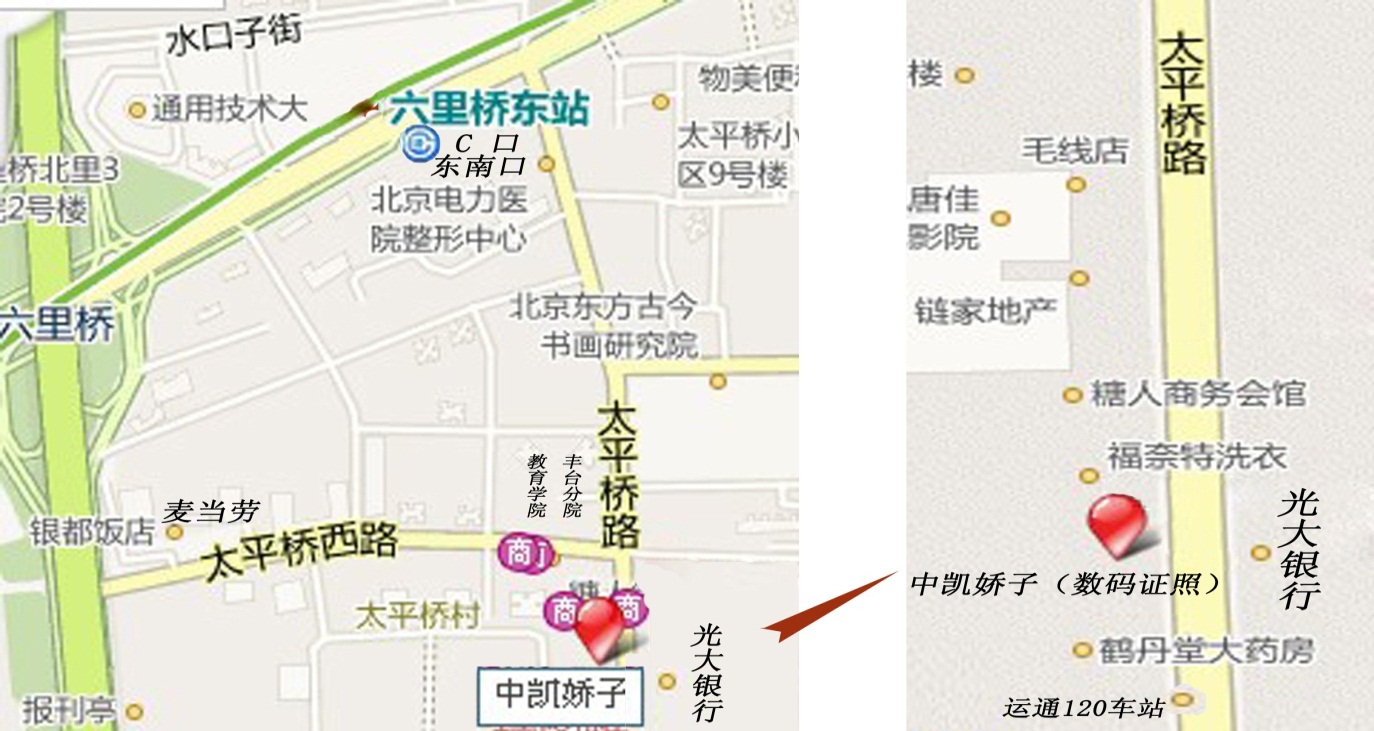 学生热线 ：  63334092  周一至周日，早9点至晚5点 中午12点到1点休息，国家法定节日休息照相时请勿穿着蓝色衣服，请带好身份证。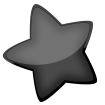 E-mail: zhongkaijiaozi@163.com